Publicado en madrid el 21/06/2018 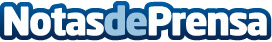 2 de cada 3 españoles creen no tener garantizadas sus pensiones, según FinanbestSegún el Ministerio de Hacienda, el 86% de los españoles que obtienen rentas, ingresan menos de 30.000 euros al año, por lo que les resulta prácticamente imposible destinar parte de ellas a algún producto de ahorro o inversión Datos de contacto:Lorena Molinero Nota de prensa publicada en: https://www.notasdeprensa.es/2-de-cada-3-espanoles-creen-no-tener Categorias: Nacional Finanzas Sociedad E-Commerce http://www.notasdeprensa.es